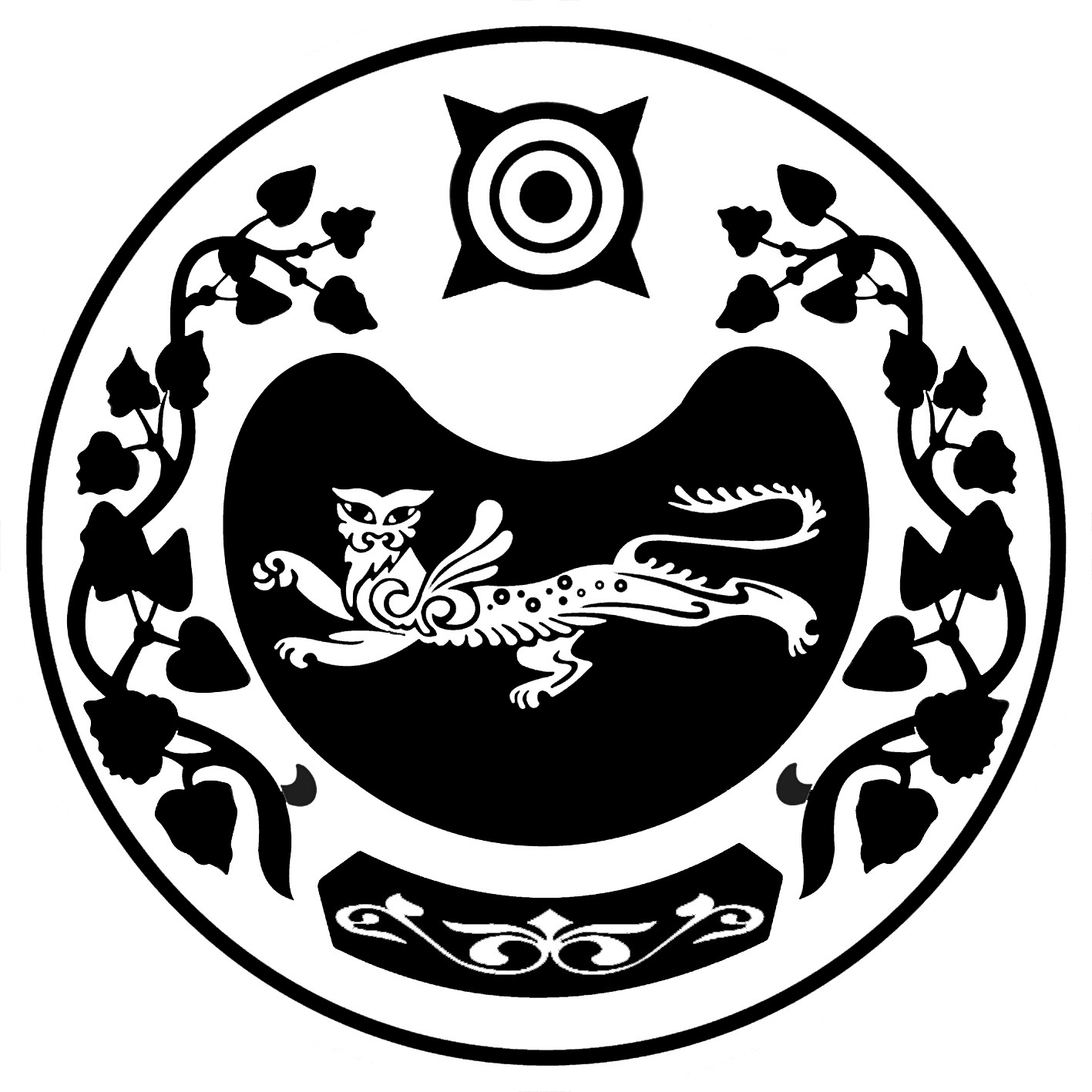 РОССИЯ ФЕДЕРАЦИЯЗЫ				РОССИЙСКАЯ ФЕДЕРАЦИЯ        ХАКАС РЕСПУБЛИКАНЫН				  РЕСПУБЛИКА ХАКАСИЯ	                АFБАН ПИЛТİРİ				                 АДМИНИСТРАЦИЯ      АЙМААНЫHУСТАF-ПАСТАА   		       УСТЬ-АБАКАНСКОГО РАЙОНАР А С П О Р Я Ж Е Н И Еот 13.11.2018 г.	           № 196-рр.п. Усть – АбаканОб утверждении графика проведения ярмарок на 2019 годв р.п. Усть-Абакан 	В соответствии с постановлением Правительства Республики Хакасия от 21.06.2011 № 376 «Об утверждении Порядка организации ярмарок в Республике Хакасия и продажи товаров (выполнения работ, оказания услуг) на них», распоряжением Главы Республики Хакасия – Председателя Правительства Республики Хакасия от 06.10.2010 № 174-р «О создании региональной комиссии по мониторингу ценовой ситуации на продовольственном рынке Республики Хакасия», в соответствии со статьей 66 Устава муниципального образования Усть-Абаканский район, администрация Усть-Абаканского района:         1. Утвердить график проведения ярмарок на 2019 год в р.п. Усть-Абакан (Приложение)         2.  Исполняющей обязанности управделами (Лемытской О.В.) организовать размещение графика проведения ярмарок на 2019 год на официальном сайте администрации района в сети Интернет.3. Контроль за исполнением данного распоряжения возложить на Глухенко В.Г. - заместителя Главы администрации Усть-Абаканского  района – руководителя управления природных ресурсов, землепользования, охраны окружающей среды, сельского хозяйства и продовольствия администрации Усть-Абаканского района.Глава Усть-Абаканского района                                                                       Е.В. Егорова                                                 Приложение                                                                                        График утвержден распоряжением                                                                                        администрации Усть-Абаканского                                                                                        района от 13.11.2018г  № 196-рГРАФИКПроведения сельскохозяйственных ярмарок в 2019 годуИ.о. управделами администрации Усть-Абаканского района                                                                    О.В. ЛемытскаяДата проведения ярмаркиМуниципаль-ное образованиеАдрес проведения ярмаркиТип ярмаркиОрганизатор ярмарки (адрес, телефон, ОКПО при наличии)Количество мест на ярмарке (при наличии информации)20 апреля 2019 годаУсть-Абаканский районР.п. Усть-Абакан, Остров отдыхаСельско-хозяйствен-ная ярмаркаУправлениеземлепользова-ния, р.п. Усть-Абакан, ул. Гидролизная,9, тел. 8(39032) 2-11-80Нет информации 19 октября 2019 годаУсть-Абаканский районР.п. Усть-Абакан, Остров отдыхаСельско-хозяйствен-ная ярмаркаУправлениеземлепользова-ния, р.п. Усть-Абакан, ул. Гидролизная,9, тел. 8(39032) 2-11-80Нет информации 